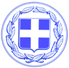 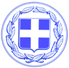                       Κως, 23 Μαΐου 2017ΔΕΛΤΙΟ ΤΥΠΟΥΘΕΜΑ : “ Αναβαθμίζεται η καθαριότητα και η περιβαλλοντική προστασία στο λιμάνι της Κω.”Σημαντικές παρεμβάσεις για την ασφάλεια, την καθαριότητα και την περιβαλλοντική προστασία στο λιμάνι της Κω από το Λιμενικό Ταμείο.Συγκεκριμένα:-Ολοκληρώθηκε ο ηλεκτρονικός διαγωνισμός για τις υπηρεσίες φύλαξης και ασφάλειας στο λιμάνι της Κω. Ακολουθούν οι προβλεπόμενες από το νόμο διαδικασίες για την κατακύρωση και την υπογραφή της σύμβασης.-Ολοκληρώθηκε η μελέτη για τις υπηρεσίες καθαριότητας στο χώρο του Λιμένα της Κω. Ακολουθεί ο ανοιχτός διαγωνισμός.-Άρχισε η αντικατάσταση των παλιών κάδων καθαριότητας με νέους σε όλο το παραλιακό μέτωπο του λιμανιού της Κω.Παράλληλα το Λιμενικό Ταμείο θωρακίζει, σε απόλυτο πλέον βαθμό, την περιβαλλοντική προστασία του λιμανιού της Κω.Αναθεωρήθηκε πλήρως το σχέδιο αντιμετώπισης θαλάσσιας ρύπανσης στο θαλάσσιο χώρο.Προχωράμε πλέον στην προμήθεια υποδομών και υλικών νέας τεχνολογίας για την αντιμετώπιση περιστατικών θαλάσσιας ρύπανσης ή διαρροής καυσίμων.Για πρώτη φορά υπάρχει σχέδιο παραλαβής αποβλήτων, η σχετική σύμβαση υποβλήθηκε για έγκριση στο Υπουργείο.Η Κως προχωρά μπροστά με έργα.Γραφείο Τύπου Δήμου Κω